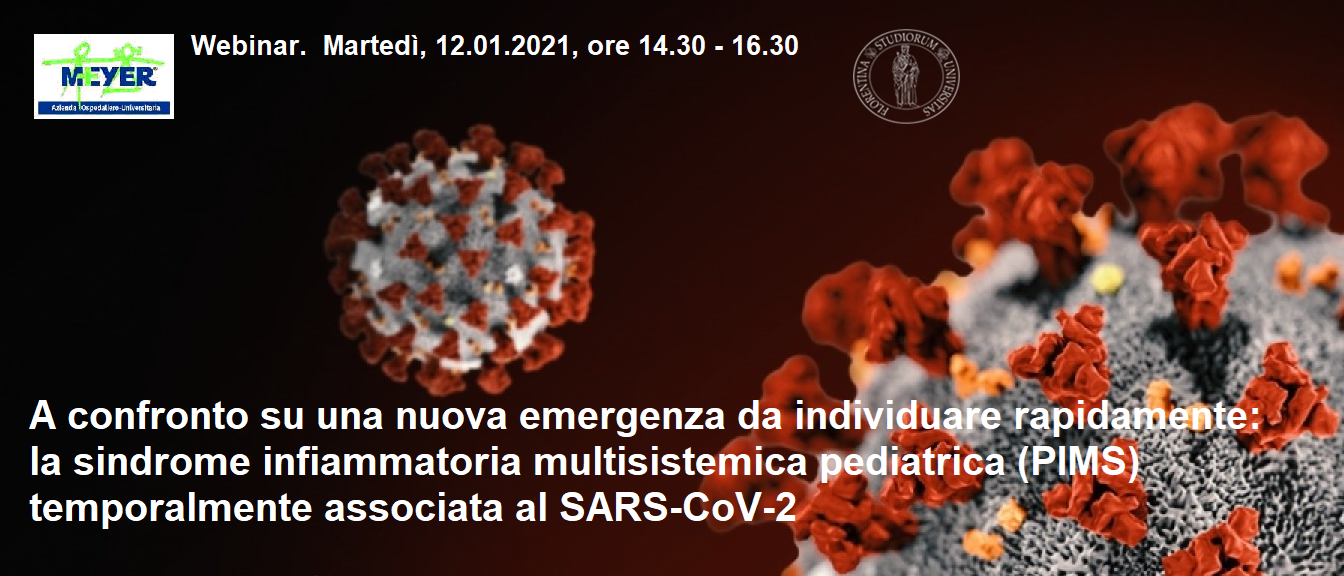 Informazioni per la partecipazione al WebinarCollegamento riunione: https://unifirenze.webex.com/unifirenze/j.php?MTID=md926d34d8128c241e74312ea35c1bfda Numero riunione: 121 917 4482Password: xGMcPpkE627NB: Per collegarsi al Webinar occorre indicare per esteso il proprio nome e cognome in modo tale che è possibile l’esatta identificazione di ogni partecipante anche ai fini dell’accreditamento ECM.Durante il Webinar disattivate il vostro audio e la vostra webcam.Per il conseguimento dei crediti ECM è necessaria la partecipazione al 90 % dell'evento e il superamento della prova (Questionario di apprendimento) pari al 75%.Nella Sezione della CHAT trovate, durante lo svolgimento del Webinar, il link per la scheda di valutazione. Dovete rispondere a tutte le domande del test di apprendimento. In caso di compilazione ripetuta verrà considerato valido ai fini della valutazione il primo test completato.Nella terza sessione della scheda di valutazione trovate il questionario di gradimento. Siete pregati di fornire la vostra valutazione dell’evento formativo.